Monday 11.05.20Weekly Task: Read a book of your choice to tick off one of the reading challenges on the Year 5 Reading Challenge which is in the back of your journal. Remember to evidence your read via a photo or activity in your journal.Spellings/EnglishComplete the look cover, write, check spelling sheet (spelling sentences are for the English activity).Complete your spelling homework book as you normally do on a Monday each week so that you have an up-to-date record in that for future reference.Spellings 11.5.20Make sure you understand the meaning of each word.Write spelling sentences to show you understand the meaning of each word on your spelling list. Use a dictionary to find the meaning of any unfamiliar words. Make sure your sentences are clear, coherent and express the meaning of the words clearly in context (this is attached to your spellings document).T2 E 3777 Year 5 Creating Verbs Using The Suffixes Ify Ate Ise And En Warmup PowerpointSuffix Ate Ify Ise Sorting ActivityMathsPlay on TT Rockstars for 10 minutes. Login details are in your journals.Complete the Beat That Test below:Beat That Test 1Revision of arithmetic test: Y5 Arithmetic Full Test 7Continuing reflections from last week: ReflectionsReadingRead a book for 30 minutes. Please keep a log of the pages and the name of the book you read in your reading journals.There are also some stories you can listen to here: https://www.worldofdavidwalliams.com/elevenses-catch-up/MusicMrs Cermack has planned your music lessons using Charanga:Please try this address www.gmmusiconline.co.uk or simply type ‘gym music online’ into your search engine and it should pop up at the top of your page. An email has been/will be sent out with login details for Charanga and login details will also be on Tapestry. Please do not change your password. The lesson is below but the music is on there to listen to.Dinosaurs Lesson 2 Dinosaurs
Lesson 2
*Using the “learn to sing” lesson, learn the Tyrannosaurus Rex song.
*Once you have learnt the song, try to use your voice to show what Tyrannosaurus was like.
*Does the song need moments of loud and quiet?
*Do any of the words need vocal sound effects?
*Can you sing along with the backing track?Please note: The music is on Charanga- you will need to login using the Y5 login which I posted on Tapestry.Alternatively, you could try the BBC music lesson on the following link:https://www.bbc.co.uk/bitesize/articles/z44x6v4 PEPE options:Option 1:Real PE at home – online learning resourcesThis includes a programme for children in Key Stage 2, with daily and weekly guidance provided for both programmes (starting from this week) in addition to an option to choose your own themes and activities.The website address is: home.jasmineactive.com Usernames and passwords have been emailed via parentmail. Option 2: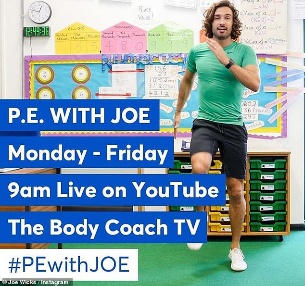 Find Joe on the channel above. There are various kids channels on this channel as well.Option 3: Change4Life also have some videos that are suitable for children.Option 4: You could create a dance routine to one of your favourite songs and perform the dance to your family or participate in another form of exercise with your family.Option 5: New to the school website are 'Dance Videos with Mrs K'. Go to 'School Life' on the school website and you will find the link in there.Tuesday 12.05.20SpellingsComplete the look cover write check sheet for your spellings.Spellings 11.5.20EnglishFor your grammar today, I have set the following tasks:A www.SPAG.com activity on prefixes and suffixes - your login details are in the back of your journals.A SPaG test to revise the work we have covered so far: Year 5 English Grammar And Punctuation Test 5MathsPlay on TT Rockstars for 10 minutes. Login details are in your journals.Complete the Beat That Test attached below:Beat That Test 2Complete the activities below:https://www.bbc.co.uk/bitesize/topics/z2dqrwx/articles/zcjs97h2. Lesson Presentation TranslationsIf you cannot print, perhaps you can tell someone where it would end up and check if you're right. Do as many of these as you wish/choose the right level of challenge.3. Sliding Triangles Activity 2ReadingRead a book for 30 minutes. Please keep a log of the pages and the name of the book you read in your reading journals.There are also some stories you can listen to here: https://www.worldofdavidwalliams.com/elevenses-catch-up/GeographyWALT compare two biomes (find similarities and differences).Use the  attached info sheet and ppt. You might wish to do some research of your own.Task: Use the sheet attached or you could make a grid or poster yourself to compare two biomes.Biomes InformationBiome PowerPointCompare And ContrastPESee Monday for a selection of ideas and links.Wednesday 13.05.20SpellingsComplete the look cover write check sheet for your spellings. We usually do a mock test on Weds too so you could ask someone to test you or use the look, cover, write check sheet. Don't forget to record your result.Spellings 11.5.20EnglishComplete the attached comprehension on Ramadan- it links in well with our RE topic. Make sure you choose the relevant level of challenge. The answers are attached for you to check after.Medium Questions Medium Answers Harder Questions Harder Answers Easy Questions Easy AnswersMathsPlay on TT Rockstars for 10 minutes. Login details are in your journals.Complete the Beat That Test.Beat That Test 3If you cannot print, perhaps you can tell someone where it would end up and check if you're right. Do as many of these as you wish/choose the right level of challenge.Continuing to translate shapes using direction: Simple TranslationsNow try these trickier multi step translations: Translation DBReadingRead a book for 30 minutes. Please keep a log of the pages and the name of the book you read in your reading journals.There are also some stories you can listen to here: https://www.worldofdavidwalliams.com/elevenses-catch-up/ArtClick on the link below for an explanation and some ideas for your art this week. I cannot wait to see these!WALT Create A Piece Of Artwork Of Our Favourite BiomePESee Monday for a selection of ideas and links.Thursday 14.05.20SpellingsComplete the look cover write check sheet for your spellings.Spellings 11.5.20EnglishUsing the picture for inspiration, you are going to plan a story but make sure you show off your writing skills when you write it tomorrow.WALT Plan A StoryMathsPlay on TT Rockstars for 10 minutes. Login details are in your journals.Complete the Beat That Test attached below:Beat That Test 4Now it is your turn to describe the translations: Worksheet 2 TranslationTrickier translations with coordinates: TranslationsReadingRead a book for 30 minutes. Please keep a log of the pages and the name of the book you read in your reading journals.There are also some stories you can listen to here: https://www.worldofdavidwalliams.com/elevenses-catch-up/ScienceTrue/false activity (page 1)Jane Goodall Poster to Donate and help save the chimpanzees (page 1 explains what to include)#Lesson Presentation Jane GoodallActivity Sheet Jane Goodall Activity Sheet AdvertPESee Monday for a selection of ideas and links.Friday 15.05.20SpellingsComplete the look cover write check sheet for your spellings. It is test day too so if someone can test you- brilliant.Spellings 11.5.20EnglishUKS2 Uplevelling Sentences Activity Sheets Living In Technicolour  (page 1 gives the most structure- choose the page you think will be most appropriate for you)WALT Write A StoryMathsPlay on TT Rockstars for 10 minutes. Login details are in your journals.Complete the Beat That Test attached below:Beat That 5Word problems on reflections and translations: Page 102 Understand The Language Of Reflection And TranslationFriday fun puzzle: Find All The RectanglesReadingRead a book for 30 minutes. Please keep a log of the pages and the name of the book you read in your reading journals.There are also some stories you can listen to here: https://www.worldofdavidwalliams.com/elevenses-catch-up/REIntroduction: https://www.bbc.co.uk/bitesize/articles/zkvgcqtTask: complete the 5 pillars of Islam sheet5 PillarsGolden TimePESee Monday for a selection of ideas and links.